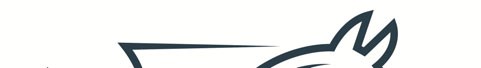 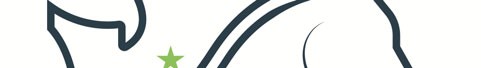 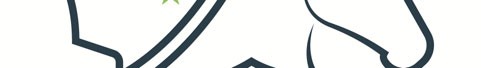 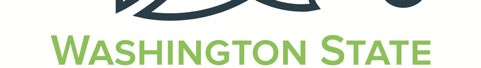 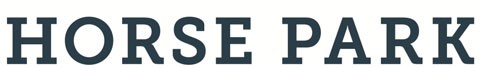 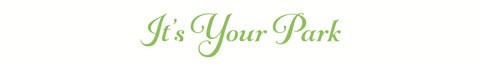 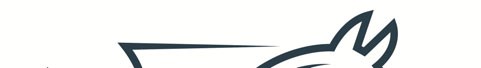 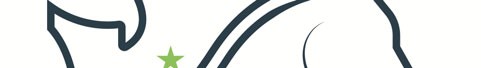 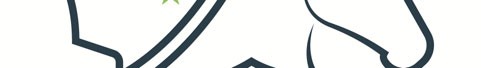 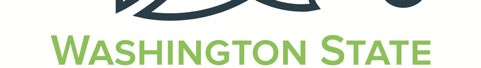 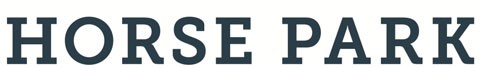 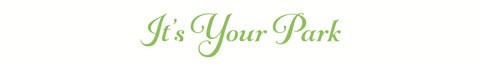 2022 WSHP Donation Form Your donation directly supports development  and operations of the Horse Park,  the premier destination for horse sports   in the Pacific Northwest. The WA State Horse Park Authority is a non‐profit 501(c)3 charitable organization  (ID# 33‐1197391). Your contribution is tax‐deductible to the extent allowed by law.  DONATION INFORMATION:                                                                  DATE: _____________      ____Use this gift where it is needed most      ____Use this gift toward______________________________________               10% of a restricted donation is used to cover project management costs.      ___ $5000      ___ $1000      ___ $500      ___ $100      $________ Other Amount I wish to donate the following In-kind goods or services:_________________________________ _____________________________________________________________________________ DONOR INFORMATION: First Name______________________________ Last Name:_____________________________ Company Name (if business gift) ___________________________________________________ Mailing Address_________________________________________________________________ City_______________________________________ State____________Zip________________ Phone___________________________Email_________________________________________ PAYMENT INFORMATION:      ____Enclosed is my check      ____ Please charge my Credit Card (Visa/Mastercard) Card#_________________________________     Exp.Date__________  3 Digit Security Code: ___________   Signature:_______________________________________ Name & billing address on card must match the Donor information provided above ___I prefer that my name not be published Please mail this complete form and payment to: WSHP, PO Box 278, Cle Elum, WA  98922 Donations can also be made online at www.wahorsepark.org If questions, please contact Leslie Thurston, director@wahorsepark.org,  877-635-4111.  Thank You for Your Support! 02/22/2020 